	КОД ПО ИИСДА: 2093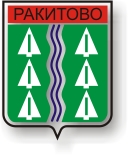 ОБЩИНА РАКИТОВОДО  КМЕТА НА ОБЩИНА РАКИТОВОот ____________________________________________________, ЕГН _______________________/име, презиме, фамилия/Живущ/а/ в гр./с./ ________________________ ул. “______________________________” № _____Роден/а/ на ______________________ в гр./с./ ___________________ тел: ____________________е-mail адрес: _____________________Господин Кмет,Моля, да ми бъде издадено предписание за насочване на битовите и строителните отпадъци.Строителни отпадъци …………….куб.м;Излишни земни маси …………….куб.м;от обект:……………………………………………………………………………………………………..(посочва се обекта)намиращ се в УПИ №……………………………., ПИ №………………………….. в кв.№ ……………по плана на гр./с./……………………………… местност…………………………………….., землище на гр./с./…………………………с административен адрес:…………………………………………………………………………………………………………………………………………………......................                                                   (населено място, ул.№, вх., ет., ап.)Собственост на………………………………………………………………………………………………Приложение: ________________________________________________________________ЗАДЪЛЖИТЕЛНИ ИЗИСКВАНИЯЗаявление за заявяване на услугата /по образец/.Документ за собственост/др. документ въз основа, на който се ползва имота в който се образуват отпадъцитеОдобрени проекти "Архитектура" и "Конструкции".Разрешение за строеж /влязло в сила/ - копие.Скица от Агенция по кадастър Пазарджик.З А Я В Л Е Н И ЕИздаване на предписание за насочване на битовите и строителните отпадъциЗ А Я В Л Е Н И ЕИздаване на предписание за насочване на битовите и строителните отпадъциВх. № ……………………………………Дата: ………………………….…………Вид услуга:         Обикновена: 7 дниТакса: За услугата не се заплаща такса.Такса: За услугата не се заплаща такса.____________________ г.С УВАЖЕНИЕ: ……………………